Նոյեմբեր ամսվա մաթեմատիկական ֆլեշմոբի վերլուծություն

Նոյեմբեր ամսվա մաթեմատիկական ֆլեշմոբի բոլոր խնդիրները և լուծումները տե՛ս  «Մաթեմատիկա» ամսագրի հետևյալ համարներում՝

Ֆլեշմոբի խնդիրները
Ֆլեշմոբի խնդիրների լուծումնները

Նոյեմբեր ամսվա ֆլեշմոբին մասնակցել է ընդհանուր թվով 725  մասնակից, ընդ որում՝ 17-ը ուղարկել են  նշված ժամկետից  ուշ:

I մակարդակ- 479  մասնակից, որից 11-ը ուղարկել են նշված ժամկետից ուշ: 
II մակարդակ-  140 մասնակից
III մակարդակ- 77 մասնակից, որից 6-ը ը ուղարկել են նշված ժամկետից ուշ: 
IV մակարդակ- 3 դասավանդող, մեկ աշխատող
V մակարդակ-  մասնակցել է 26 սովորող:


Մասնակիցների թիվը ըստ դպրոցների՝
Հյուսիսային դպրոց-127
Արևմտյանդպրոց-121
Հարավային դպրոց-161
Արևելյան դպրոց-122
Միջին դպրոց-128
Ավագ դպրոց-8
Քոլեջ-36
Չի նշել -13
Մեդիակենտրոն-3
Այլդպրոցներ, «Կոջոյան», «Ավետիսյան», «69» -3


Ամենաշատ մասնակիցներն եղել են  Հարավային  դպրոցից:

I մակարդակում 10 միավոր ստացել է  98  մասնակից

II մակարդակում  սովորողներից 10  միավոր ստացել է  4 մասնակից  և մեկ աշխատակից
III մակարդակում  9,10 առավելագույն  միավոր  ստացել  են՝
IVմակարդակի մասնակիցներն են՝

V մակարդակում , խնդիրներ են առաջարկում սովորողները, 10 միավոր ստացել է 2 մասնակից՝

Ըստ մակարդակների կազմենք ցուցակ, որտեղ երևում է,  թե քանի՞ մասնակից   է կարողացել ճիշտ լուծել նշված համարի խնդիրը:
I մակարդակ
Ամենահեշտ խնդիրը. Համար՝ 4
4.Թթուդրիկի համար օգտագործվեց 30 կգբանջարեղեն՝կաղամբ, ծաղկակաղամբ, լոլիկ և վարունգ: Կաղամբն ու ծաղկակաղամբը միասին 15 կգ էր, լոլիկը՝ 10 կգ: Քանի՞ կիլոգրամ վարունգ օգտագործեցին:

Ամենադժվար խնդիրը. Համար՝ 8
8.Կրթահամալիրի տոնի առթիվ 20 սովորողներից յուրաքանչյուրը մի գծի երկայնքով տնկեց խաղողի մեկական վազ, ընդ որում մեկը մյուսից երկու մետր հեռավորությամբ: Որքա՞ն է առաջին և վերջին տունկերի հեռավորությունը: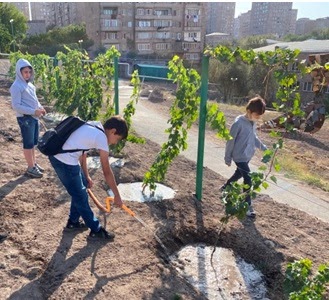 II մակարդակ
Ամենահեշտ խնդիրը. Համար՝ 2
2. Սեբաստացի սովորողները թթուդրիկի ծեսին օգտագործեցին գազար, ծաղկակաղամբ, կանաչ լոլիկ, վարունգ, սխտոր, նեխուրու համեմունքներ։ Որքա՞ն էր ծաղկակաղամբի զանգվածը, եթե գազարը, սխտորն ու վարունգը միասին 2 կգ 900 գ են, ծաղկակաղամբն ու կանաչ լոլիկը միասին՝ 3 կգ 500 գ, իսկ գազարը, կանաչ լոլիկը, սխտորն ու վարունգը միասին՝ 4 կգ 900 գ:

Ամենադժվար խնդիրը. Համար՝ 10
10. Տաթևը Կորնգանի ցանքի համար հավաքած սերմերը դրել էր 4 տուփերից մեկում։ 1-ին տուփի վրա գրված էր, որ սերմերը 1-ին և 4-րդ տուփերից մեկում են։  2-րդ տուփի վրա գրված էր, որ սերմերը 4-րդ տուփում են, 3-րդ տուփի վրա գրված էր, որ սերմերը 1-ին և 2-րդ տուփերից մեկում են, իսկ 4-րդ տուփի վրա գրված էր, որ սերմերը 2-րդ տուփում չեն։ Ո՞ր տուփում են դրված սերմերը, եթե հայտնի է, որ այս նախադասություններից միայն մեկն է ճշմարիտ։
III մակարդակ
Ամենահեշտ խնդիրը. Համար՝8
8.Նկարում քանի՞ եռանկյուն կա պատկերված: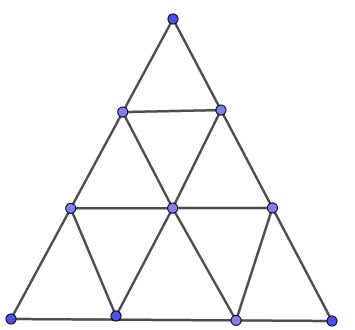 
Ամենադժվարխնդիրը. Համար՝5
5.Մեկից մինչև հազարը քանի՞ թիվ կա, որ չի բաժանվում երեքի:
Vմակարդակ. Առաջարկում են սովորողները
Ամենահեշտ խնդիրը. Համար 2
2. Չորս թվերի գումարը 1620 է։ Առաջին թիվը 130 է, երկրորդը՝ 3  անգամ մեծ է առաջինից, իսկ երրորդը՝ 2 անգամ փոքր է առաջին և երկրորդ թվերի գումարից։ Գտեք չորրորդ թիվը։

Ամենադժվար խնդիրները. Համար՝ 1,10
1. Նարեն 8:15 րոպեին նկատեց, որ ժամացույցը փչացել է, նրա սլաքը պտտվում է նույն արագությամբ, բայց հակառակ ուղղությամբ: Հիմա ժամը քանի՞սն է, եթե ժամացույցը փչացել էր Նարեի տեսնելուց 45  րառաջ:

10. Նկարում պատկերված բոլոր անկյուններn ուղիղ են: Գտեք պատկերի պարագիծը: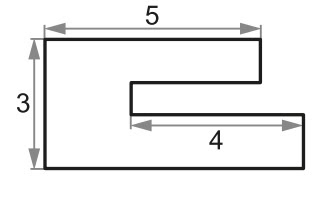 
Ստուգողների անունները և նրանց ստուգած  աշխատանքների քանակը

Արշակ Մարտիրոսյան, ստուգել է14 աշխատանք
Սմբատ Պետրոսյան, ստուգել է 71աշխատանք
ԼյովաՍարգսյան, ստուգել է 95 աշխատանք
Արմինե Գյոնջյան, ստուգել է 20 աշխատանք
Լիլիթ Սահակյան, ստուգել է 5 աշխատանք
Լուսինե ՊետրոսյանԳ,  ստուգել է 14 աշխատանք
Սիդոնյա Վիրաբյան, ստուգել է 5աշխատանք
Վարսիկ Աթոյան, ստուգել է12աշխատանք
Գրետա Բակունց, ստուգել է61աշխատանք
Մերի Գրիգորյան, ստուգել է 13աշխատանք
Արմինե Սաֆարյան, ստուգել է5աշխատանք
Lուսինե Հակոբյան, ստուգել է2 աշխատանք
Կարինե Մամիկոնյան, ստուգել է8աշխատանք
Մանուշակ Աբրահամյան, ստուգել է14աշխատանք
Կարինե Խառատյան, ստուգել է12աշխատանք
Լուսինե Գասպարյան, ստուգել է14աշխատանք
Գոհար Սմբատյան, ստուգել է11աշխատանք
Անի Միրզոյան, ստուգել է57աշխատանք
Մարիամ Խաչատրյան, ստուգել է 5աշխատանք
Սաթենիկ Սիմոնյան, ստուգել է 8աշխատանք
Մոնիկա Տոնոյան, ստուգել է 9աշխատանք
Մարգարիտ Հովնանյան, ստուգել է 10աշխատանք
Քրիստինե Հովսեփյան, ստուգել է 6աշխատանք
Տաթև Թամազյան, ստուգել է 14աշխատանք
Հասմիկ Ղազարյան, ստուգել է 5աշխատանք
Պետրոսյան ԼուսինեՌ․, ստուգել է 2աշխատանք
Լիանա Հակոբյան, ստուգել է102աշխատանք
Սմբատ Պետրոսյան, ստուգել է 89աշխատանք
Մելքոնյան Անահիտ, ստուգելէ 3 աշխատանք
Զարինե Փանյան, ստուգելէ4աշխատանք
Լուսինե Ներսեսյան, ստուգելէ48 աշխատանք
Մենուա Հարությունյան, ստուգել է 1աշխատանք
Օհանյան Ելենա, ստուգել է 36աշխատանք
Անտոնյան Հերմինե, ստուգել է 1աշխատանք

Նոյեմբեր ամսվա խնդիրների վերաբաերյալ  գրել են հետևյալ առաջարկությունները.Առաջին մակարդակի համար՝ՇնորհակալությունԼավ խնդիրներ ենՀետաքրքիր էԿան առաջադրանքներ, որոնք դուրս են երկրորդ դասարան երեխաների գիտելիքների շրջանակից։ Ցանկալի է, որ երեխան կարողանա ինքնուրույն կատարել առաջադրանքները։Որոշ խնդիրներ բարդ են 7 տարեկան երեխայի  համար:Շնորհակալ ենք հետքրքիր ,ուսուցողական , տրամաբանական խնդիրների համար:Ֆլեշմոբերը թող հաճախ լինեն:Երկրորդ մակարդակի համար՝Առաջարկում եմ խնդիրները գրել նորմալ և 4րդ դասարանի երեխայի համար հասկանալի հայերենով։ Խնդրի պահանջը չի տարբերվում մնացած երկար-բարակ ու սխալ քերականությամբ կազմած նախադասություններից։ Առավել ևս, երեխային պետք է դպրոցում խնդիրները բացատրել, իսկ հետո որպես տնային աշխատանք հանձնարարել նմանատիպ խնդիրներ լուծել։ Հակառակ դեպքում ուսուցչի ֆունկցիան դառնում է ուղղակի դաս հաձնարարող։ Խնդրում եմ ավելի պատասխանատու մոտենալ աշակերտի հետ մաթեմատիկական խնդիրների բացատրական աշխատանքների հարցում։ Կազմել նմանատիպ ֆլեշմոբեր:Երրորդ մակարդակի համար՝Զարմանալի, անհասկանալի խնդիրներ են:ԴպրոցI մակարդակII մակարդակIII մակարդակIV մակարդակV մակարդակՀյուսիսային դպրոց10223200Արևմտյան դպրոց10120000Հարավային դպրոց13229000Արևելյան դպրոց10516100Միջին դպրոց214935023Ավագ դպրոց40103Քոլեջ003600Հասցեն չի նշել111100Մեդիակենտրոն11100Այլ դպրոցներ
«Կոջոյան» «Ավետիսյան»Համար «69»21000ՍարգիսՄարտիրոսյանվեցերորդՄիջինԱրսինեԲադալյանվեցերորդՄիջինԱրմանՀովհաննիսյանհինգերորդԱրևելյանԱրամՄարտիրոսյանՉորրորդԱրևելյանՎահրամՄարտիրոսյանհինգերորդԱրևելյանԵվաԴուզդաբանյանՉորրորդԱրևելյանՔրիստՀինյանՉորրորդԱրևելյանՄանեՕհանջանյանՉորրորդԱրևելյանՀայկՆերսեսյանհինգերորդԱրևելյանՄարիամՆերսեսյանՉորրորդԱրևելյանՄանեՍարգսյանՉորրորդԱրևելյանԱնիԿարապետյանՉորրորդԱրևելյանԵվաԽաչատրյանհինգերորդԱրևելյանՏիգրանԽաչատրյանՉորրորդԱրևելյանԱնիՀամբարձումյանՉորրորդՀարավայինԱվետՍարդարյանՉորրորդՀարավայինՎառազդատՄահամՉորրորդՀարավայինԵվաՄիքայելյանՉորրորդՀարավայինՇուշանՄանվելյանՉորրորդՀարավայինՀայկՓիլիպոսյանհինգերորդՀարավայինՄարիՀովհաննիսյանՉորրորդՀարավայինԷլենՇահվերդյանհինգերորդՀարավայինԱլեքսՇահվերդյանհինգերորդՀարավայինՄարիաՀովհաննիսյանԵրրորդԱրևմտյանԱրեգԴուրյանԵրրորդԱրևմտյանԷմմանուելԲիլոսԱռաջինԱրևելյանՍուրենՊողոսյանԱռաջինԱրևելյանԱրամՏոնոյանԵրկրորդԱրևմտյանԵվաՀայրապետյանԵրրորդԱրևմտյանԱլեքսԱլեքսանյանԵրրորդԱրևմտյանԱստղիկՄեղրունիԵրրորդԱրևմտյանԱլլաՇարոյանցԵրրորդԱրևմտյանԵվաԳրիգորյանՉորրորդԱրևմտյանԴավիթՄուրադյանհինգերորդԱրևմտյանԱնրիՄելիքյանՉորրորդԱրևմտյանՍամվելՄխիթարյանհինգերորդԱրևմտյանՆարեԳրիգորյանհինգերորդԱրևմտյանՀայկՂազարյանՉորրորդԱրևմտյանՀայկՀայրիյանՉորրորդԱրևմտյանՄարկՎարդանյանՉորրորդԱրևմտյանՄհերԴանիելյանԵրրորդԱրևելյանԴանիելԶտեպանըանԵրրորդԱրևելյանՏիգրանԽաչատրյանՉորրորդԱրևելյանՋոզեֆԶեիթունԵրկրորդՀարավայինԱնիԲոցինյանԵրկրորդՀյուսիսայինՍամվելԲաբաջանյանԵրկրորդԱրևմտյանՄիաԱլավերդյանԵրկրորդԱրևմտյանՄանեԵղիազարյանԵրրորդՀյուսիսայինԼիաՄարտիրոսյանԵրրորդՀյուսիսայինՄարկԽալաթյանԵրրորդՀյուսիսայինԳևորգԳրիգորյանԵրրորդՀյուսիսայինՆարեՄանուկյանԵրրորդՀյուսիսայինԱրենՀարությունյանԵրրորդՀյուսիսայինՆարեԳասպարյանԵրրորդՀյուսիսայինԷրիկՎանյանԵրրորդՀարավայինՌաֆայելԲաղիրյանԵրրորդՀարավայինՏաիսիաԳրիկուրովաԵրրորդՀարավայինՎահանԱրուշանյանԵրրորդՀարավայինԱրսենԴալլաքյանԵրրորդՀարավայինԼանաՕրդուխանյանԵրրորդՀարավայինՄիլլաՄաթևոսյանԵրկրորդՀարավայինՄիլենաԿարապետյանՉորրորդՀյուսիսայինԷյվաՄուրադյանՉորրորդՀյուսիսայինՆարեԽաչատրյանհինգերորդՀյուսիսայինԱլեքսանդրՓիրումյանԵրկրորդԱրևմտյանՆարեԶաքարյանԵրրորդՀարավայինՄոնիկաՊողոսյանվեցերորդՄիջինՅանաԿիրակոսյանվեցերորդՄիջինԼիլիԹորոսյանԵրկրորդՀարավայինԷդգարՄուրադյանԵրկրորդՀարավայինԻնեսաԹորոսյանԵրկրորդՀարավայինԱլֆրեդՀարությունյանԵրկրորդՀարավայինԼուսեԲաղդասարյանԵրկրորդՀարավայինԱրմանԽաչատրյանԵրկրորդԱրևմտյանՌաֆայելԴանիելյանԵրկրորդԱրևմտյանՄանանաՂազարյանԵրրորդԱրևելյանՌաֆայելԳրիգորյանԵրրորդԱրևելյանԱնգելինաԲարսեղյանԱռաջինԱրևելյանԼաուրաՂազարյանԵրրորդԱրևմտյանՎիկտորիաՓիրումյանԵրրորդԱրևմտյանԷլիզաԱյվազյանիններորդԱվագԱլենՏերՄինասյանիններորդԱվագԳևորգՀակոբյանԱյլՄեդիակենտրոնԼևոնՄադոյանԵրկրորդԱրևելյանՆելլիԱնդրեասյանվեցերորդԿոջոյանՄիքայելՄնացականյանԵրկրորդԱրևելյանԳայանեՀարությունյանՉորրորդԱրևելյանԳրիգորՄեսրոբյանԱռաջինՀարավայինԱլեքսԱլեքսանյանԵրրորդԱրևմտյանէվաԽաչատրյանԱռաջինՀյուսիսայինԴավիթՏարախչյանՉորրորդՀարավայինՄարկՆազարյանԱռաջինՀարավայինՕֆելյաՄկրտչյանԵրկրորդՀյուսիսայինՆարեկՄնացականյանԵրկրորդՀյուսիսայինՄիքայելՍադոյանԵրկրորդՀյուսիսայինԷմմանուելԲիլոսԱռաջինԱրևելյանՕֆելյաՄկրտչյանԵրկրորդՀյուսիսայինԳագիկՂազարյան5-րդԱրևելյանԳոռՂազարյան5-րդԱրևելյանԱլիսաՓիլոյան5-րդԱրևելյանՀասմիկՄելքոնյան4-րդՀարավայինԼուսինեՆերսեսյանաշխատողՄիջինԼիլիթԳրիգորյան1-1 կուրսՔոլեջՋուլիաԱսրյան1-2 կուրսՔոլեջԼիլիՄովսեսյան1-2 կուրսՔոլեջԷլենՀովսեփյան1-2 կուրսՔոլեջԳևորգՀակոբյանաշխատակիցՄեդիակենտրոնԳագիկԱբրահամյան1-2 կուրսՔոլեջՍաթենիկԳևորգյան1-3 կուրսՔոլեջԿամոԱբրահամյան1-3 կուրսՔոլեջԿարենԳրիգորյան1-2 կուրսՔոլեջՍուրենՀայրապետյան1-3 կուրսՔոլեջՅանաԿիրակոսյան6-րդՄիջին ԼիլիթՂազարյան7-րդՄիջինԴավիթԳրիգորյան8-րդՄիջինՄիհրանԿարսեցյան8-րդՄիջինՄարտինԲարսեղյան8-րդՄիջինՀակոբյանԼիանաաշխատողՀակոբյան ՍյուզիաշխատողՀակոբյանԳևորգաշխատողՆերսեսյան ԼուսինեաշխատողԳուրգենԱբրահամյան6-րդՄիջին դպրոցՄարիաԱբրահամյան8-րդՄիջին դպրոցԽնդիրըIմակարդակIIմակարդակIIIակարդակVմակարդակԱռաջարկում են սովորողները13949055422731063319341372441844468353165356481056390563618737280585	8235556079389684181040518364